PRAVILNIK O OCENJEVANJU POTIC NA VELIKONOČNI TRŽNICI V BREŽICAHSplošne določbe:členPo določbah tega Pravilnika se izvede ocenjevanje kakovosti kruha in podeli priznanja za različne vrste potic. Vse potice prinešene na ocenjevanje se razstavijo razstavi - Velikonočni tržnici v Brežicah. ČlenS tem pravilnikom se določa:a) zahteve organizatorjev pri izdelavi potic; b) osnovno kakovost za različne vrste potic iz kvašenega testa z različnimi nadevi; c) količino posameznega vzorca; d) opremljenost izdelka z izpolnjeno deklaracijo; e) delo ocenjevalne komisije; f) način ugotavljanja kakovosti izdelkov in točkovanje;g) vrste priznanj;h) objava rezultatov.členZahteve pri izdelavi potic: izdelek – potica mora tehtati najmanj 1,5 kg;izdelek – potica je iz kvašenega testa iz različnih krušnih in ostalih žit; izdelek – potica je tradicionalne oblike (pečena v okroglem ali štirioglatem modelu z gladko zgornjo površino – ne venec. GLEJ SLIKO!); 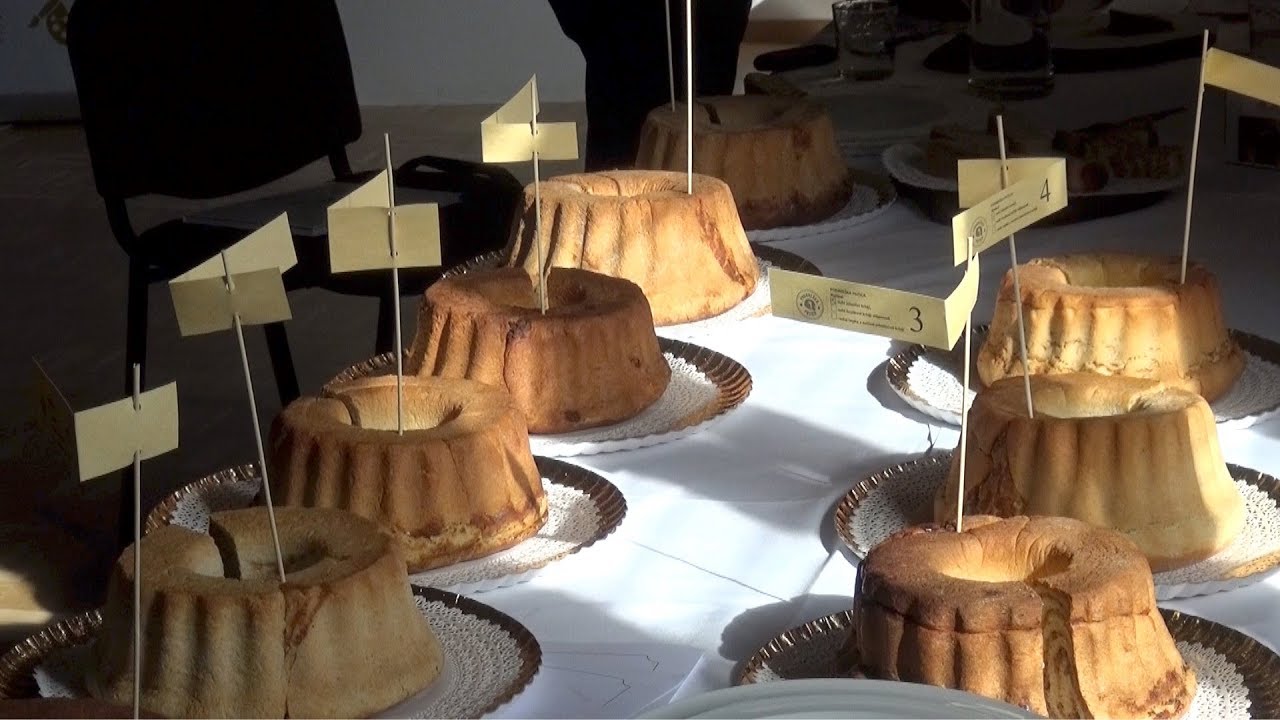 izdelek – potica je lahko sladka ali slana; izdelek – potica ne sme biti posuta s sladkorjem ali drugim posipom. členIzdelek mora biti pravočasno dostavljen in opremljen z izpolnjeno deklaracijo (čas, kraj dostave in ostala navodila za izpolnitev deklaracije so navedena v vabilu za sodelovanje in razpisu za ocenjevanje). Iz deklaracije morajo biti razvidni sledeči podatki: ime in priimek ter naslov izdelovalca – ta se ob prevzemu nadomesti s šifro; naziv izdelka; sestavine; datum izdelave. členIzdelke pripravlja in šifrira za ocenjevalno komisijo tri (3) članska ekipa Zptm Brežice. členIzdelke – potice ocenjuje tri (3) članska ocenjevalna komisija, ki jo imenuje Zptm Brežice in Društvo kmetic Brežice. Ocenjevanječlen Komisija ocenjuje izdelke, ki so označeni s šiframi, s čimer se zagotovi anonimnost izdelkov.Vsaka potica se označuje s šifro (Vrsta potice (kategorija) / zaporedna številka izdelka).  Zaradi lažjega dela komisije se potice razdelijo v tri  kategorije: A – slane poticeB – potice iz drugih žit (ajdina, pirina, …)C -  sladke  poticeČe se med potekom ne more zagotoviti anonimnosti določenega vzorca, se ocenjevanje prekine in se ta isti vzorec oceni ponovno.člen Izdelki se ocenjujejo posamezno s točkovanjem organoleptičnih lastnosti. Maksimalno število točk, ki ga določen izdelek – potica lahko doseže je 38 točk. Pri ocenjevanju posameznih lastnosti izdelka – potice, se lahko uporabljajo tudi polovice točk. Kakovost izdelka – potice se določa s seštevkom točk, ki se dodelijo za določene lastnosti. členOcenjevanje posameznih lastnosti je lahko 0 točk za najslabšo kakovost do maksimalnega števila točk za odlično kakovost izdelka. Ocena_____________-_________________število točkZunanji videz: 			največ 12 točkOblika potice		Ocena 6 	 enakomerna, čvrsta in tipična, skorja gladka           	nagubanost skorje, rahla sesedenostOcena 0	vidna usedenost in nestabilnost izdelka, skorja razpokanaBarva skorjeOcena 6	enakomeren prehod barve skorje proti sredici, barva tipična za sladka testa            	pretemna ali prebleda barva, lisasta skorjaOcena 0	močno pretemna ali presvetla skorja, zažganaVonj skorje in sredice:                      največ 4 točkOcena 4 	tipičen za testo in polnilo 		netipičen, premalo aromatičen Ocena 0	tuji vonji po plesni, žarkem, slabih surovinah, … Videz in barva sredice:                     največ 10 točk Povezanost skorje, sredice in polnilaOcena 6	skorja ne odstopa, polnilo je enakomerno razporejeno           	skorja ne odstopa, polnilo slabo razporejenoOcena 0	odstop skorje, slabo zavito polnilo, vidne luknje v poticiElastičnost srediceOcena  4	ob pritisku je potica elastična, nelepljiva            	sredica delno izgubi elastičnost ob stiskuOcena	0	potica je pacasta, slabo so vidni mostovi med nadevom in testomOkus skorje in sredice                        največ 12 točkOcena	12	tipičen okus za vrsto potice oz. nadeva, prijeten okus in aromatičnost	 	manj izrazit okus po vrsti nadeva 	slabo izrazit okus nadeva ali preveč arom, ali priokusiOcena  0	potica s priokusi po oporečnih surovinah, močno lepljiva_________________________________________________________________ČlenNa osnovi točk, ki jih dodelijo posamezni člani komisije, se izračuna povprečje ocen in povprečno končno število točk za posamezni vzorec. Izračunano število točk se vnese v zapisnik in ta predstavlja osnovo za razvrstitev izdelka v ocenjevalno lestvico ter podelitev priznanj. ČlenPo zaključenem ocenjevanju komisija predlaga podelitev priznanj glede na število točk in vrsto izdelka: Razvrstitev v kakovostne razrede za potice: 36,0 – 38,0 točk = zlato priznanje33,0 – 35,9 točk = srebrno priznanje29,0 – 23,9 točk = bronasto priznanjemanj od 28,9 točk = zahvala za sodelovanječlenTa Pravilnik stopi v veljavo, ko ga potrdi organizator (Zptm Brežice) in Društvo kmetic Brežice. Brežice, 1. 3. 2024				Organizacijski odbor Zptm Brežice in Društva kmetic BrežiceIzdelek: Možne točkeLastnostMožne točkezunanji videz12oblika poticebarva skorje in sredice66vonj4vonj skorje in sredice4videz sredice10povezava skorje, sredice, polnilaelastičnost sredice 64okus12okus skorje in sredice12SKUPAJ: 38